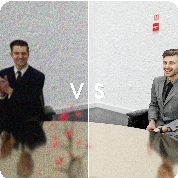 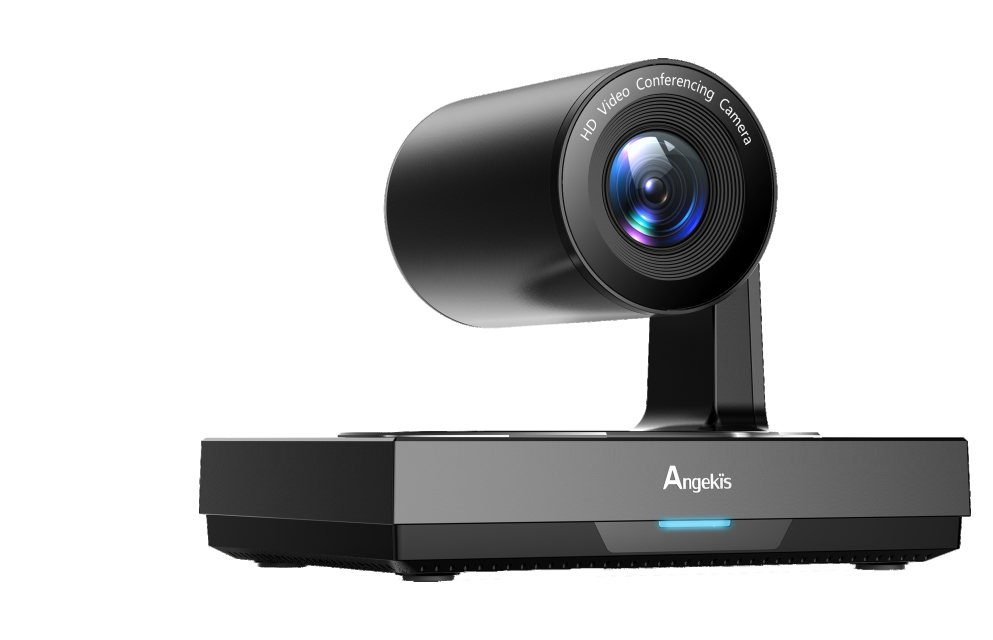 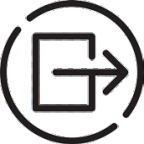 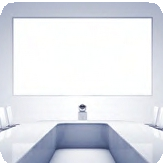 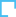 Камера для конференции 4К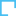                         Новаторская оптика 4к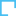 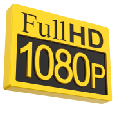 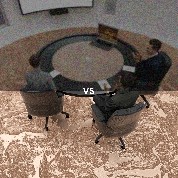 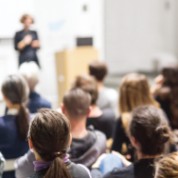 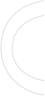 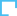 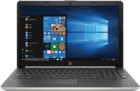 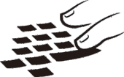 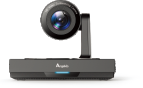 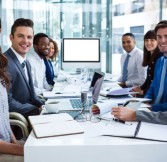 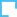 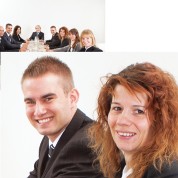 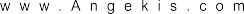 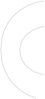 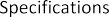 Характеристики: 5-кратный зум в 4к+15-кратный HD зум. Разрешение 4к в 30кадров в секунду.  86,5° угол обзора.Видеовыход: USB 3.0Меню управления на краю экрана.ИК-пульт управления с 10 пресетами.Переключатель дневного и ночного виденья. Панорамирование ±150°  Наклон: 90° (вверх) -30° (вниз). Формат видео: 3840х2160р30. Управление через RS232 и Angekis NECC. Настенное крепление в комплекте. Источник питания 12в – потребление 10Вт. Системные требования: Windows 7/8/8.1/10 Mac OS”X 10.7 или выше Рабочая температура от 5°С до 45°С. Габариты упаковки 265х217х216мм. Вес 1.25кг. Совместимые приложения: ZOOM, Adobe Connect, BlueJeans, CyberLink U Meeting*, Cisco WebEx°, Google Hangout, GoToMeeting, Intel° UniteTM, Microsoft* LyncTM, SkypeTM, Skype for Business, V-Cube.